West Bradford LAPFraction PolicyPencil and Paper ProceduresStages 1-6Policy Date: September 2020   Review Date: July 2021Overview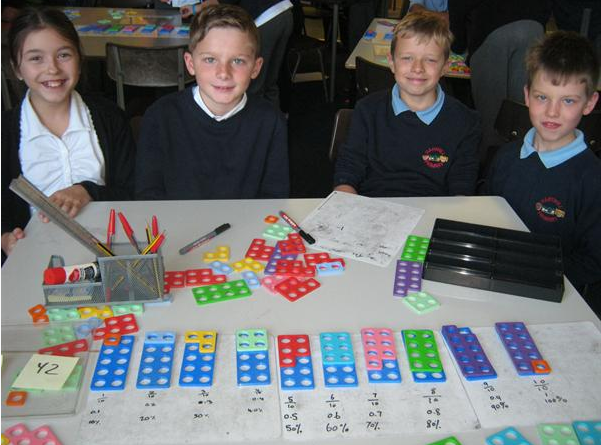 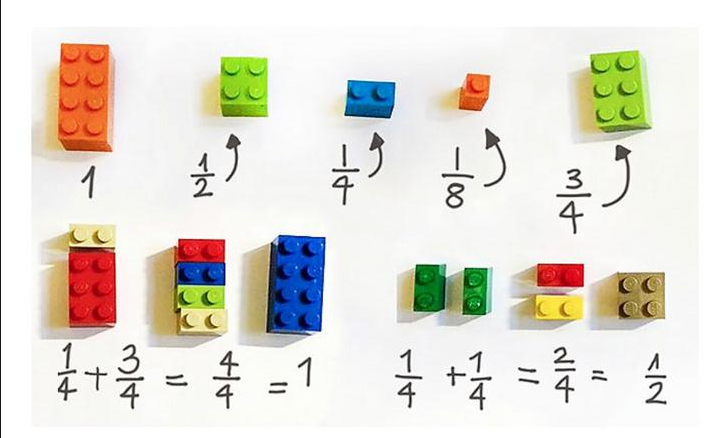                                                     0     0.1     0.2     0.3     0.4    0.5     0.6    0.7     0.8     0.9      1           0     0.1     0.2     0.3     0.4    0.5     0.6    0.7     0.8     0.9      1    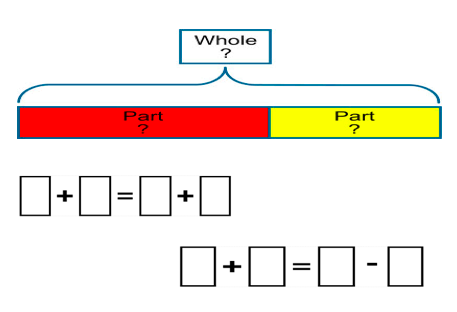 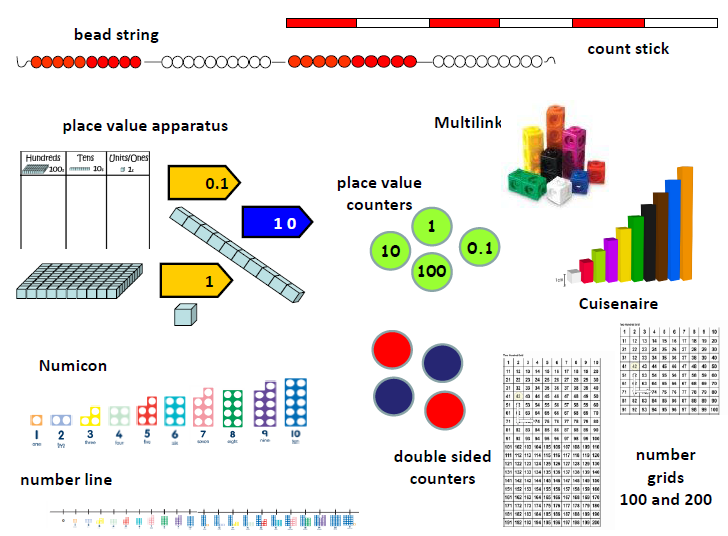 ½½½StrandStage 1Stage 2Recognise fractions, decimals and percentagesN/C: recognise, find and name a half as one of two equal parts of an object, shape or quantityN/C: recognise, find and name a quarter as one of four equal parts of an object, shape or quantityN/C: recognise, find, name and write fractions 1/3, 1/4, 2/4 and3/4 of a length, shape, set of objects or quantityN/C: write simple fractions e.g. 1/2 of 6 = 3 and recognise the equivalence of two quarters and one half.Recognise fractions, decimals and percentages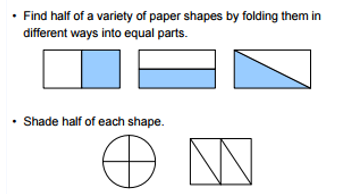 Shade ½of this shape yellow.Shade ¼of this shape yellow 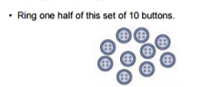 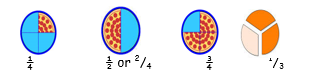 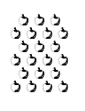 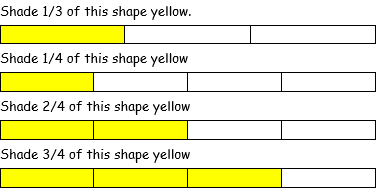 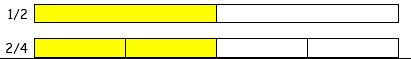 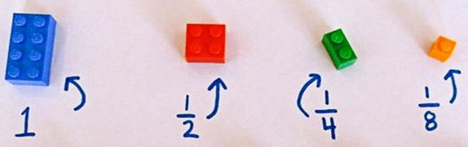 StrandStage 1Stage 2Counting fractions, decimals and percentagesN/AN/C: Counting fractions up to ten starting from any number. N/C: To be able to recognise that 1/2 and 2/4 are equivalent.Counting fractions, decimals and percentages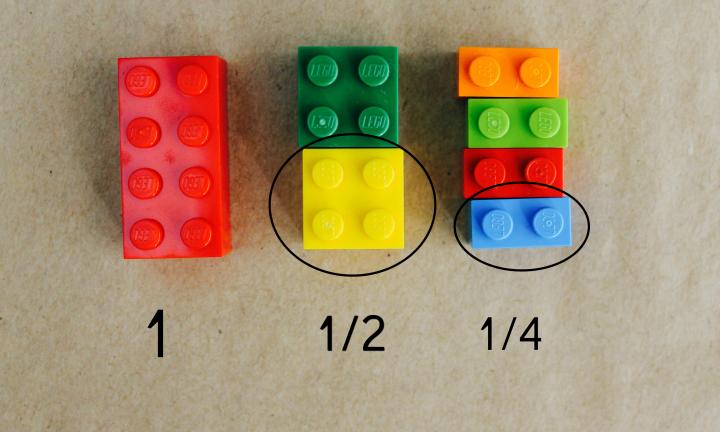 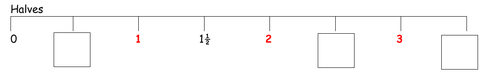 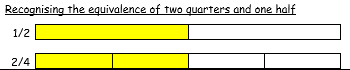 Spot the mistake      What comes next?7,  7 ½ , 8, 9, 10                         5 ½, 6 ½ , 7 ½ , …., ….8 ½, 8, 7, 6 ½,                             9 ½, 9, 8 ½, ……, ….....and correct it.StrandStage 1Stage 2Comparing, ordering and rounding fractions, decimals and percentagesN/AN/AComparing, ordering and rounding fractions, decimals and percentagesStrandStage 1Stage 2Adding and subtract fractions, decimals and percentagesN/AN/AAdding and subtract fractions, decimals and percentagesStrandStage 1Stage 2Multiplying and dividing fractions, decimals and percentagesN/AN/AMultiplying and dividing fractions, decimals and percentagesStrandStage 1Stage 2Equivalent  fractions, decimals and percentagesN/AN/C: Recognise the equivalence of  and .Equivalent  fractions, decimals and percentages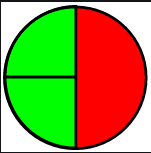 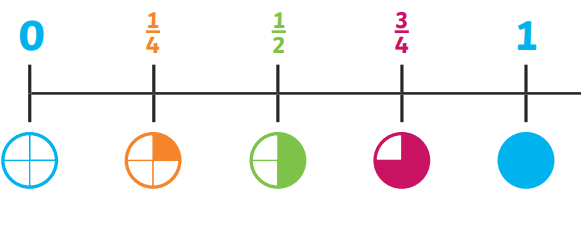 StrandStage 1Stage 2Convert between fractions, decimals and percentagesN/AN/AConvert between fractions, decimals and percentagesStrandStage 3Stage 4Recognise fractions, decimals and percentagesN/C: recognise, find and write fractions of a discrete set of objects: unit fractions and non-unit fractions with small denominatorsN/C: recognise and show, using diagrams, families of common equivalent fractionsRecognise fractions, decimals and percentages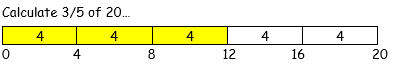 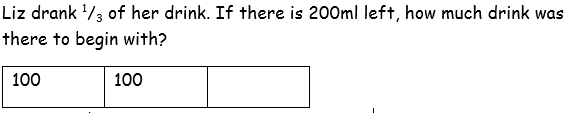 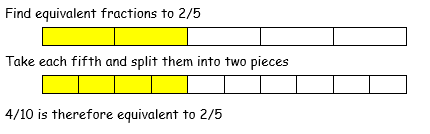 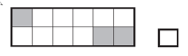 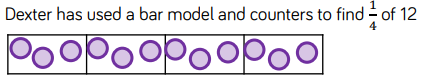 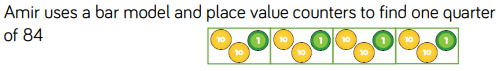 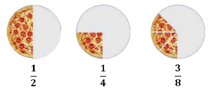 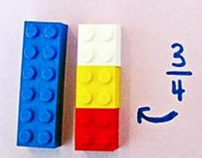 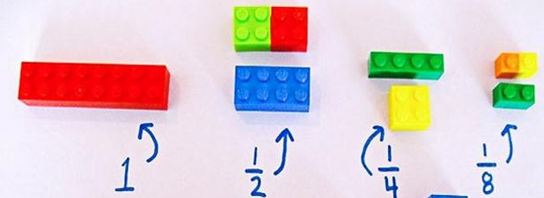 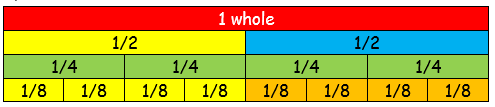 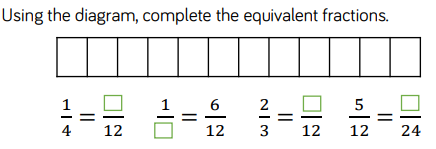 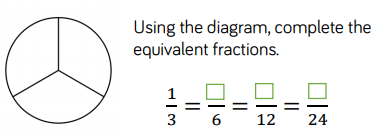 StrandStage 3Stage 4Counting fractions, decimals and percentagesN/C: Count up and down in tenths; N/C: Recognise that tenths arise from N/C: Dividing an object into 10 equal parts.N/C: Counting in Fractional StepsN/C: Count up and down in hundredths; recognise that hundredths arise when dividing an object by 100 and dividing tenths by 10 Counting fractions, decimals and percentages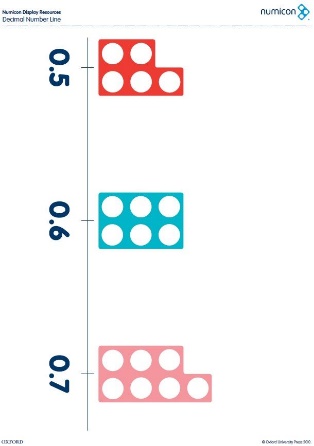 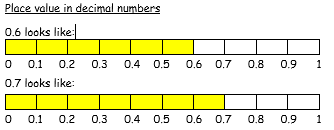 Fill in the missing number-1.1  1.2  __ 1.4 __1.6 ___1.8 Circle the mistake -1/10, 2/10, 3/10, 5/10, 6/10, 7/10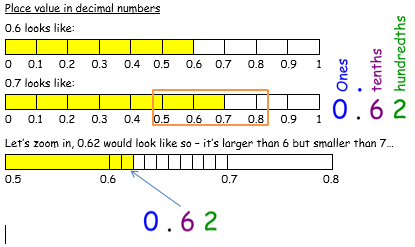 Spot the mistake-sixty tenths, seventy tenths, eighty tenths, ninety tenths, twenty tenths … and correct it.What comes next?83/100, 82/100, 81/100, ___, ___31/100, 41/100, 51/100 StrandStage 3Stage 4Comparing, ordering and rounding fractions, decimals and percentagesN/C: Compare and order unit fractions and fractions with the same denominator.N/C: Compare numbers with the same number of decimal places up to two decimal places.Comparing, ordering and rounding fractions, decimals and percentages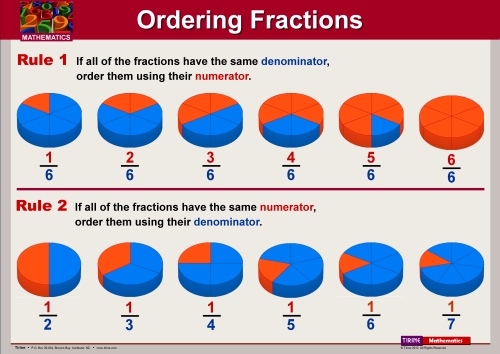 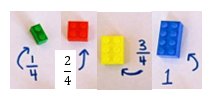 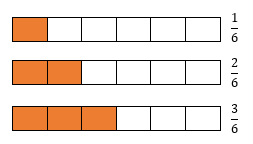 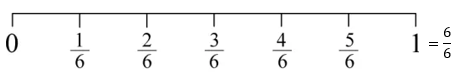 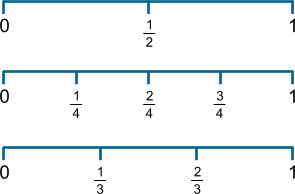 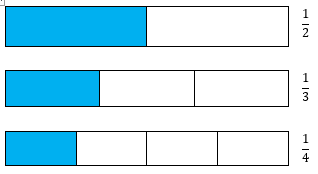 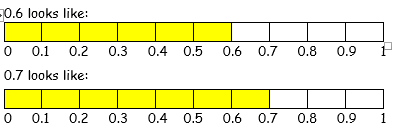 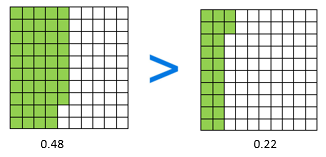 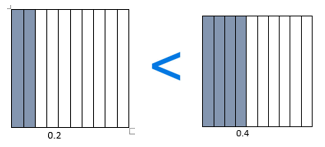 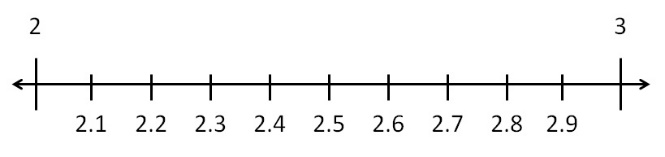 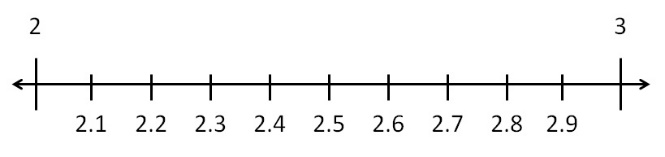 Comparing, ordering and rounding fractions, decimals and percentagesN/C: Round decimals with one decimal place to the nearest tenComparing, ordering and rounding fractions, decimals and percentages  0.7 rounded to the nearest whole number…0     0.1     0.2     0.3     0.4    0.5     0.6    0.7     0.8     0.9 1    Thought process: we can only go to the nearest whole numbers; here they are 0 and 1. 1 is closest, so you round up.StrandStage 3Stage 4Adding and subtract fractions, decimals and percentagesAdd & subtract fractions with the same denominator within 1 whole. (e.g.  +  = )Add and subtract fractions with the same denominatorAdding and subtract fractions, decimals and percentages  +   =   +					+  =					=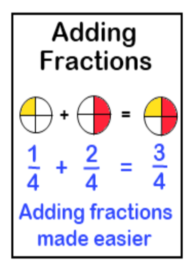 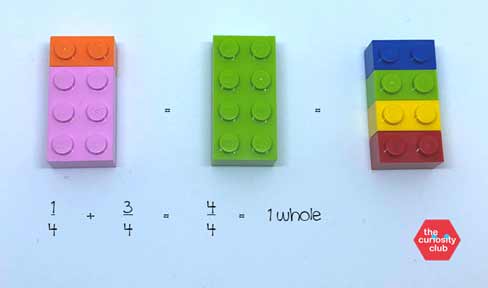 https://www.lauracandler.com/how-to-teach-addition-of-fractions-using-lego-bricks/	  -   = 
  -					+  =					=Thought Process:As long the denominators are the same, you can add the numerators.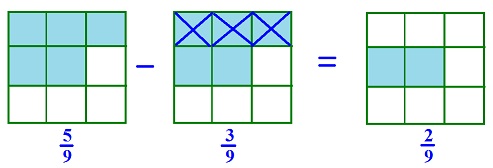 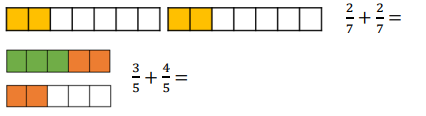              +                    =              or   1                     -  = 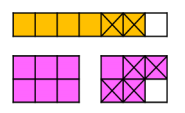  -  = StrandStage 3Stage 4Multiplying and dividing fractions, decimals and percentagesN/C: Count up and down in tenths; recognise that tenths arise from dividing an object into 10 equal partsN/C: Find the effect of multiplying a one- or two-digit number by 10 and 100, identifying the value of the digits as thousands, hundreds, tens and onesMultiplying and dividing fractions, decimals and percentages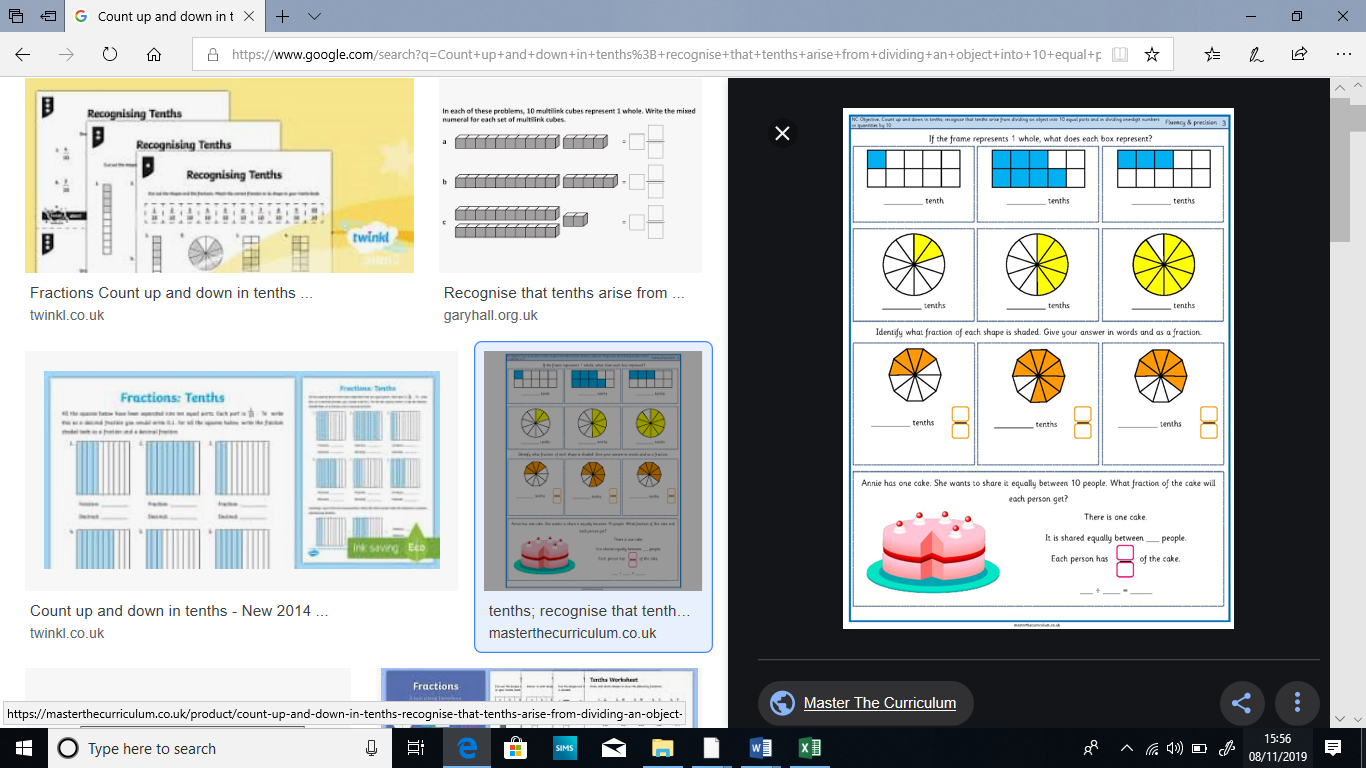 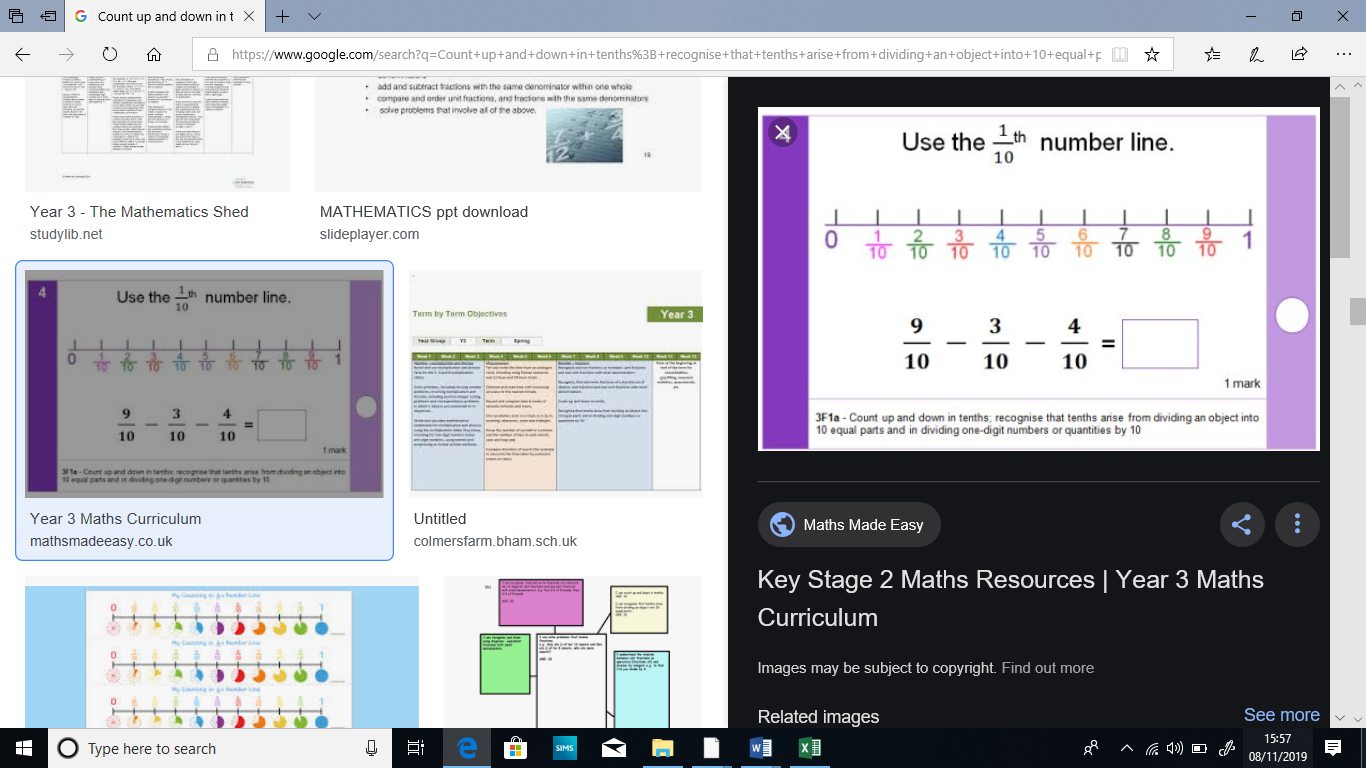 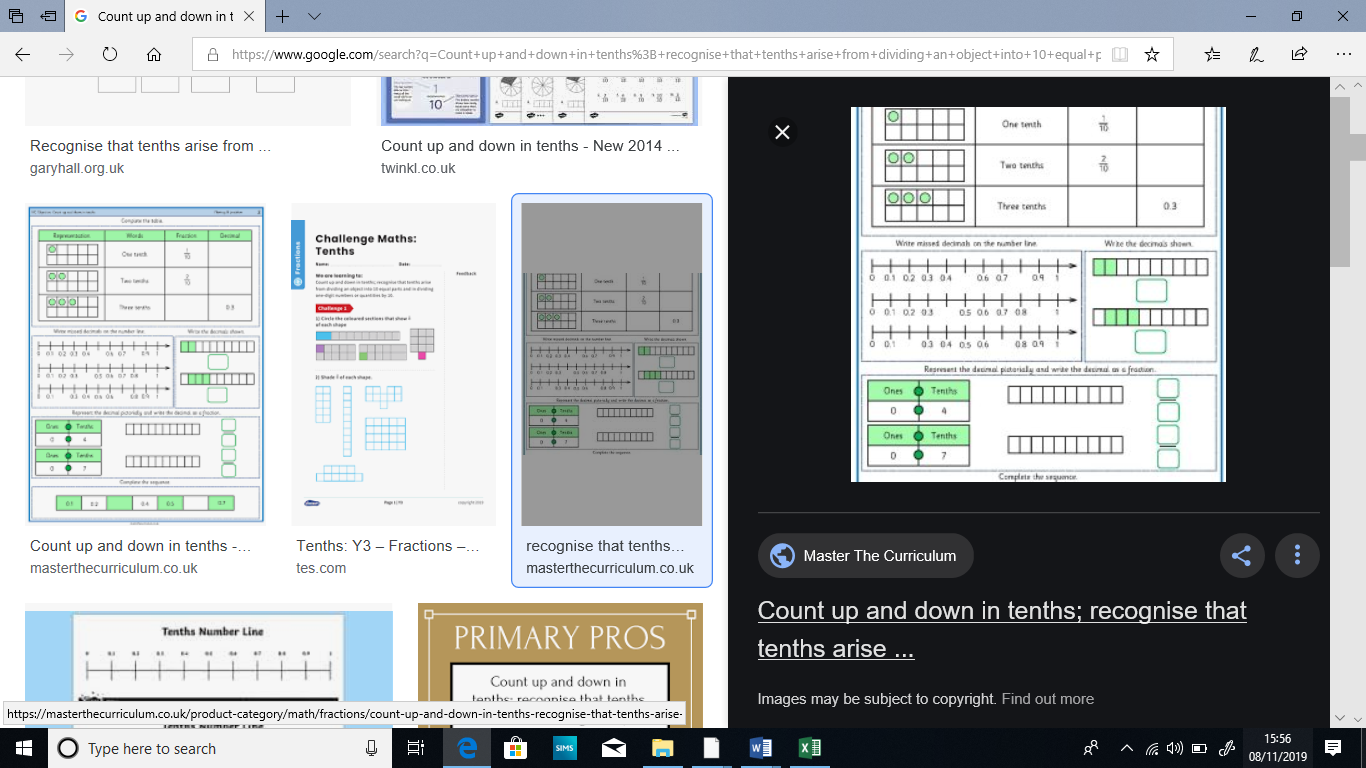 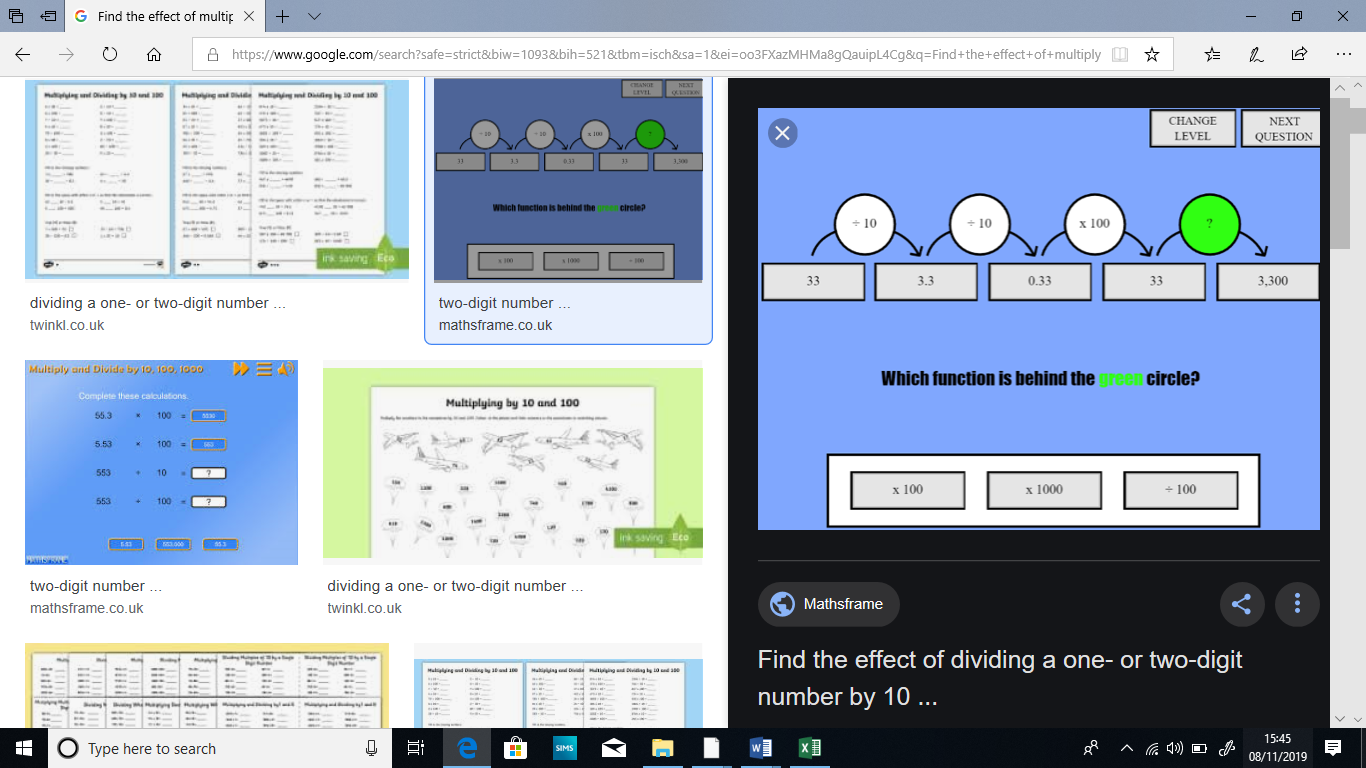 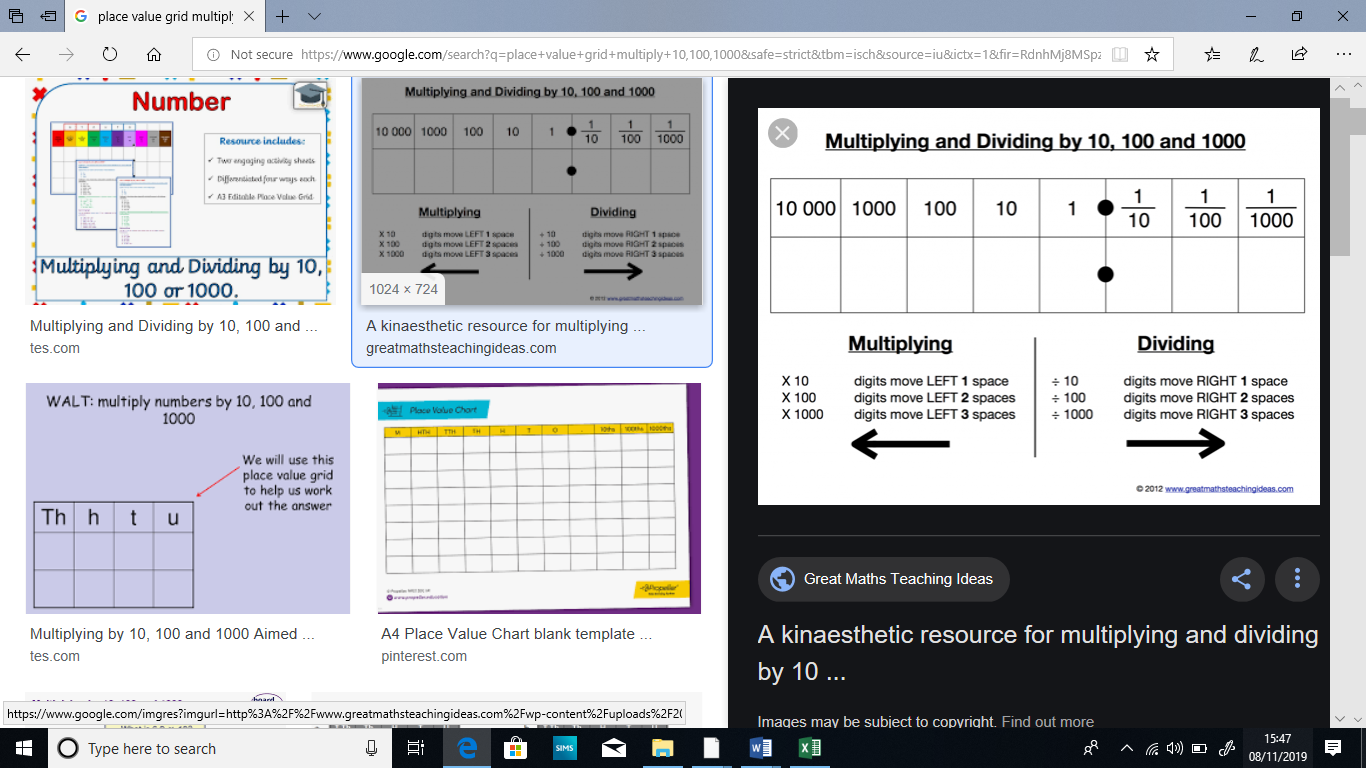 StrandStage 3Stage 4Equivalent  fractions, decimals and percentagesN/C: Recognise and show, using diagrams, equivalent fractions with small denominators.N/C: Recognise and show, using diagrams, equivalent fractions with small denominators.Equivalent  fractions, decimals and percentages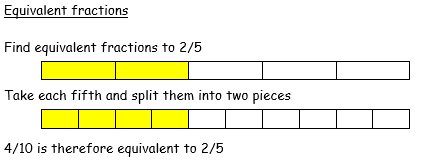 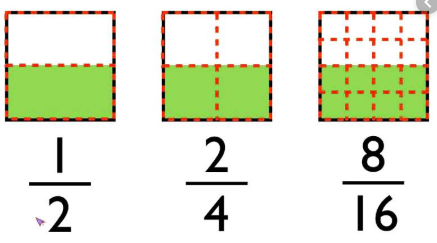 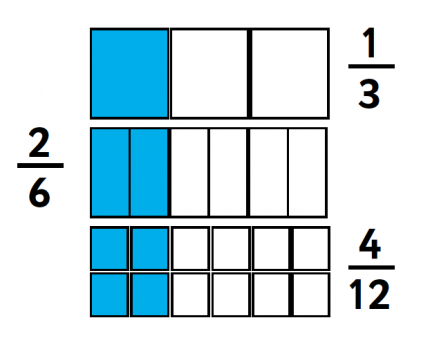 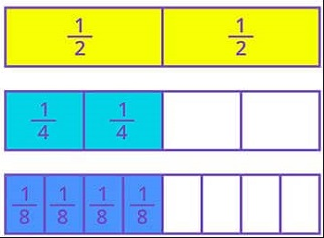 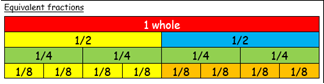 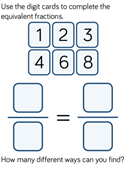 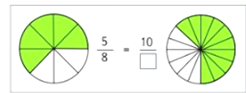 Equivalent  fractions, decimals and percentagesRecognise and write decimal equivalents of any number of tenths or hundredths; recognise and write decimal equivalents to ,, .Equivalent  fractions, decimals and percentages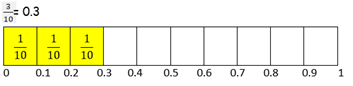                   0                    0.25                0.5                   0.75                1StrandStage 3Stage 4Convert between fractions, decimals and percentagesN/AN/AConvert between fractions, decimals and percentagesStrandStage 5Stage 6Recognise fractions, decimals and percentagesN/C: recognise the percent symbol (%) and understand that percent relates to "number of parts per hundred", and write percentages as a fraction with denominator hundred, and as a decimal fractionN/C: recognise mixed numbers and improper fractions and convert from one form to the other and write mathematical statementsN/ARecognise fractions, decimals and percentages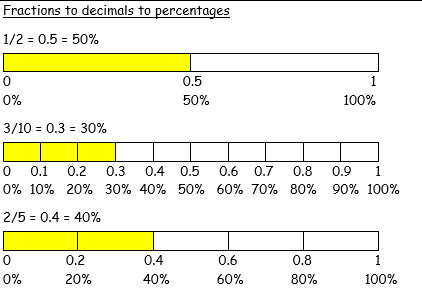 StrandStage 5Stage 6Counting fractions, decimals and percentagesConsolidate learning from stages 2 - 4Consolidate learning from stages 2 - 4Counting fractions, decimals and percentagesStrandStage 5Stage 6Comparing, ordering and rounding fractions, decimals and percentagesN/C: Compare and order fractions whose denominators are all multiples of the same number.N/C: Compare and order fractions, including fractions > 1.Comparing, ordering and rounding fractions, decimals and percentages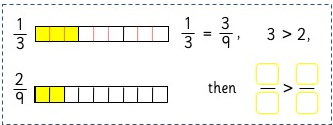 Give an example of a fraction that is more than three quarters.Now another example that no one else will think of.Explain how you know the fraction is more than three quarters. Imran put these fractions in order starting with the smallest. Are they in the correct order?Two fifths, three tenths, four twentiethsHow do you know?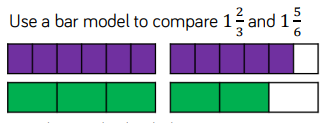  Compare   and   using a numberline.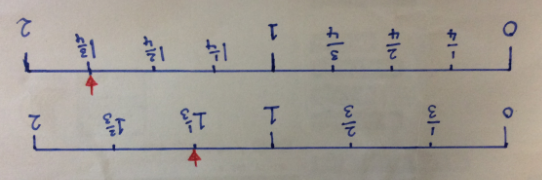 Sam put these fractions in order starting with the smallest. Are they in the correct order?Thirty three fifthsTwenty three thirdsForty five seventhsHow do you know?Give an example of a fraction that is greater than 1.1 and less than 1.5.Now another example that no one will think of. Explain how you know.Comparing, ordering and rounding fractions, decimals and percentagesRound decimals with 2 decimal places to the nearest whole number or to one decimal place. Compare   and   using a numberline.Sam put these fractions in order starting with the smallest. Are they in the correct order?Thirty three fifthsTwenty three thirdsForty five seventhsHow do you know?Give an example of a fraction that is greater than 1.1 and less than 1.5.Now another example that no one will think of. Explain how you know.Comparing, ordering and rounding fractions, decimals and percentages Round 0.62 to one decimal place. 0.6 is the closest.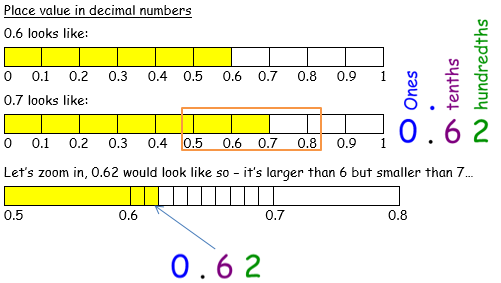 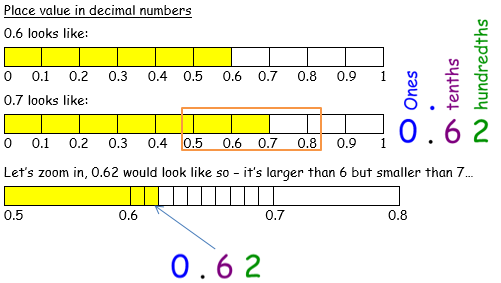 Round 3.2 to the nearest whole number. 3 is closest.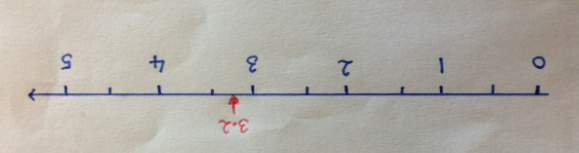 Do, then explainCircle each decimal which when rounded to one decimal place is 6.2.             6.32    6.23    6.27    6.17Explain your reasoning. Compare   and   using a numberline.Sam put these fractions in order starting with the smallest. Are they in the correct order?Thirty three fifthsTwenty three thirdsForty five seventhsHow do you know?Give an example of a fraction that is greater than 1.1 and less than 1.5.Now another example that no one will think of. Explain how you know.StrandStage 5Stage 6Adding and subtracting fractions, decimals and percentagesN/C: Add and subtract fractions with the same denominator and multiples of the same numberN/C: Add and subtract fractions with different denominators and mixed numbers using the concept of equivalent fractions.Adding and subtracting fractions, decimals and percentages +  =We need find a common denominator that appears in both multiplication tables…12. Split two bars into 12+  	becomes  	+     +					+=  +  = +=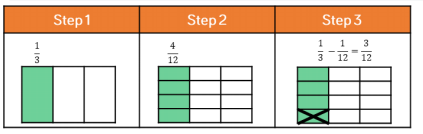 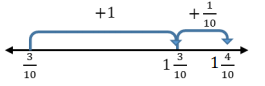 1  -    becomes  1  -    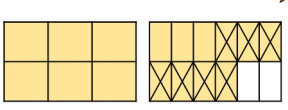  2 +  =                     +                   =               =  2  +                  +            =                                                                                    +            = 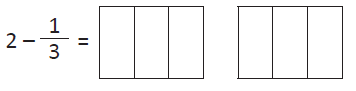 =   or 1  -                  +            =                                                                                    -            =  = StrandStage 5Stage 6Multiplying and dividing fractions, decimals and percentagesN/C: Multiply proper fractions and mixed number fractions by whole numbers, supported by materials and diagramsN/C: Divide proper fractions by whole numbers (e.g. 1/3 ÷ 2 = 1/6)Multiplying and dividing fractions, decimals and percentagesx 3 =  = 2 wholes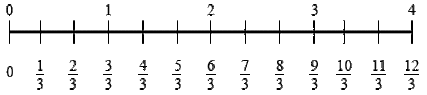 x  = StrandStage 5Stage 6Equivalent  fractions, decimals and percentagesN/C: identify, name and write equivalent fractions of a given fraction, represented visually, including tenths and hundredthsN/C: use common factors to simplify fractions; use common multiples to express fractions in the same denominationEquivalent  fractions, decimals and percentages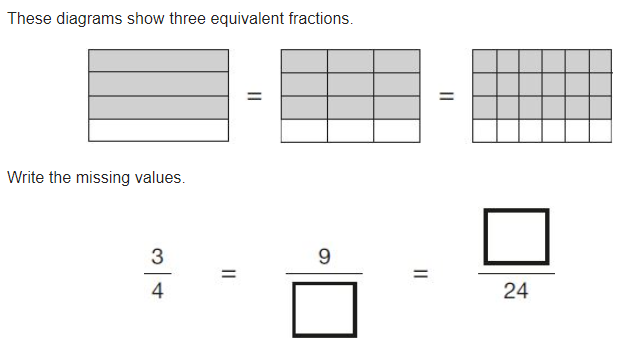 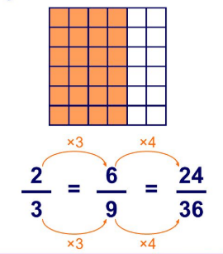                                                  of the counters are blue.                                                of the rows are blue.                                               = 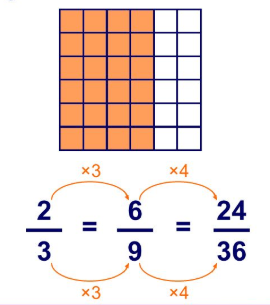 Equivalent  fractions, decimals and percentagesN/C: Recognise mixed numbers and improper fractions and convert from one form to the other and write mathematical statements > 1 as a mixed number                                                 of the counters are blue.                                                of the rows are blue.                                               = Equivalent  fractions, decimals and percentages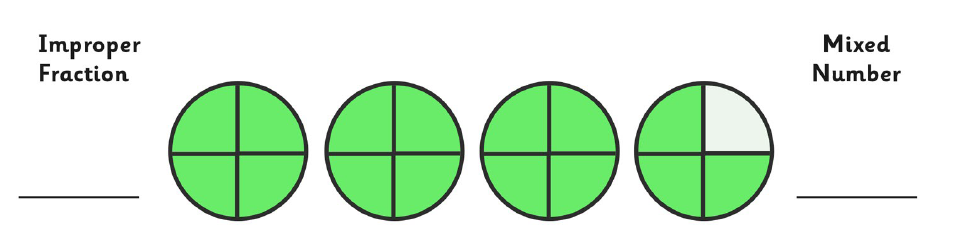 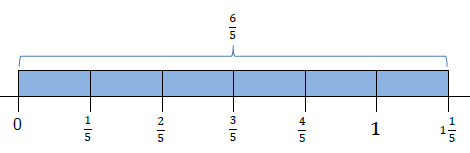 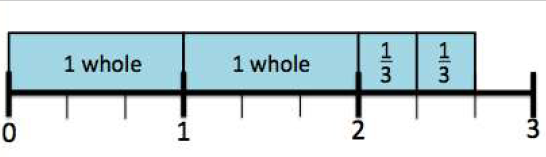 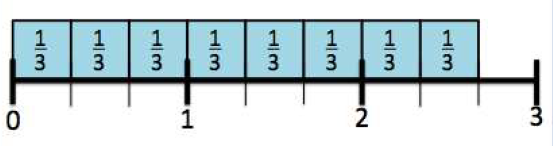                                                  of the counters are blue.                                                of the rows are blue.                                               = StrandStage 3Stage 4Convert between fractions, decimals and percentagesN/C: Recognise and use thousandths and relate them to tenths, hundredths and decimal equivalentsN/C: Associate a fraction with division to calculate decimal fraction equivalents (e.g. 0.375) for a simple fraction (e.g. 3/8)Convert between fractions, decimals and percentages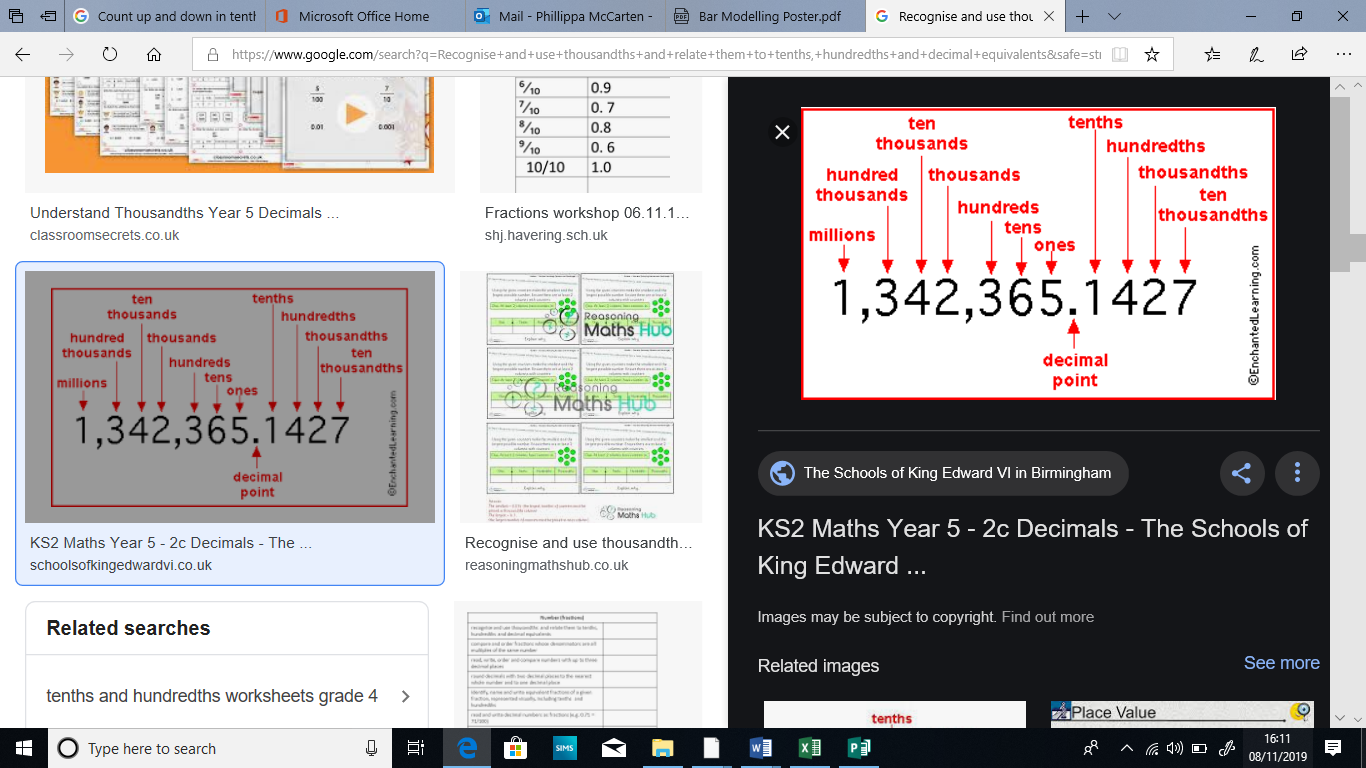 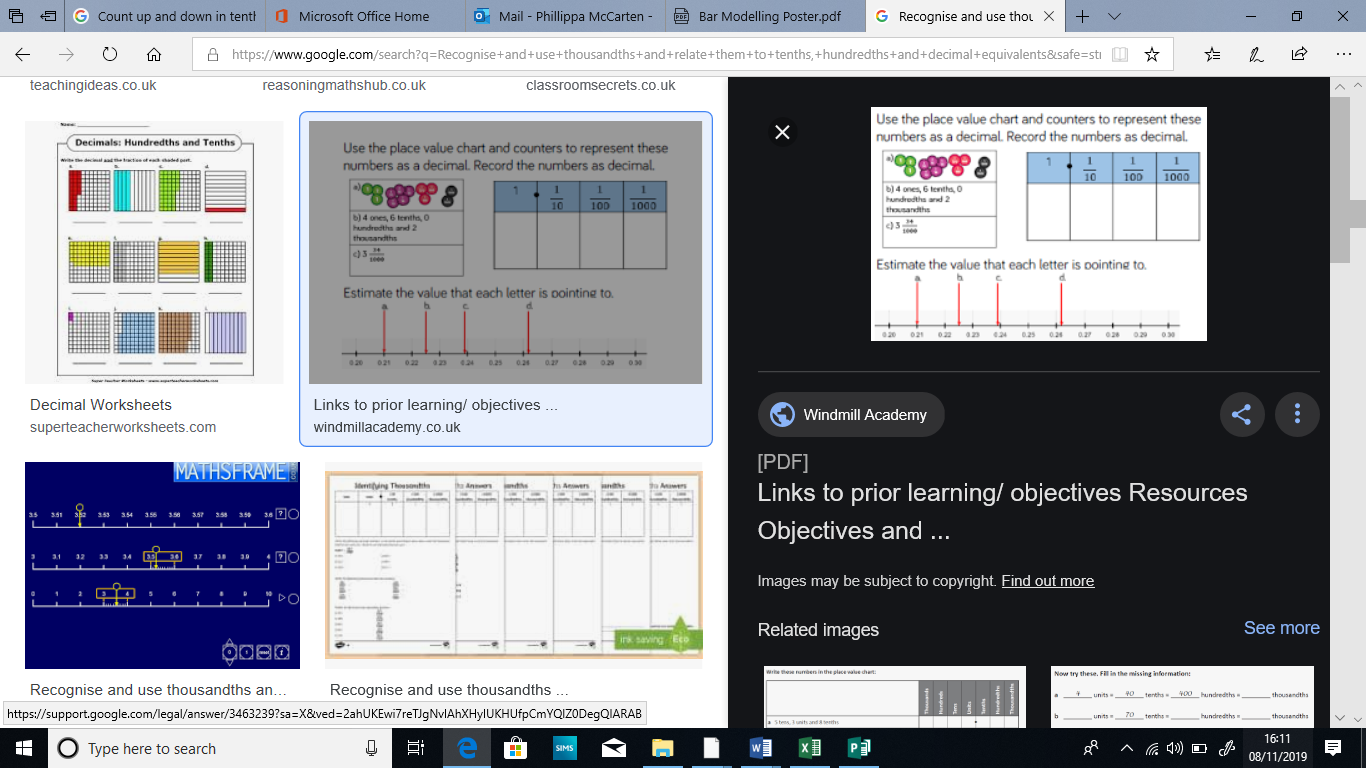 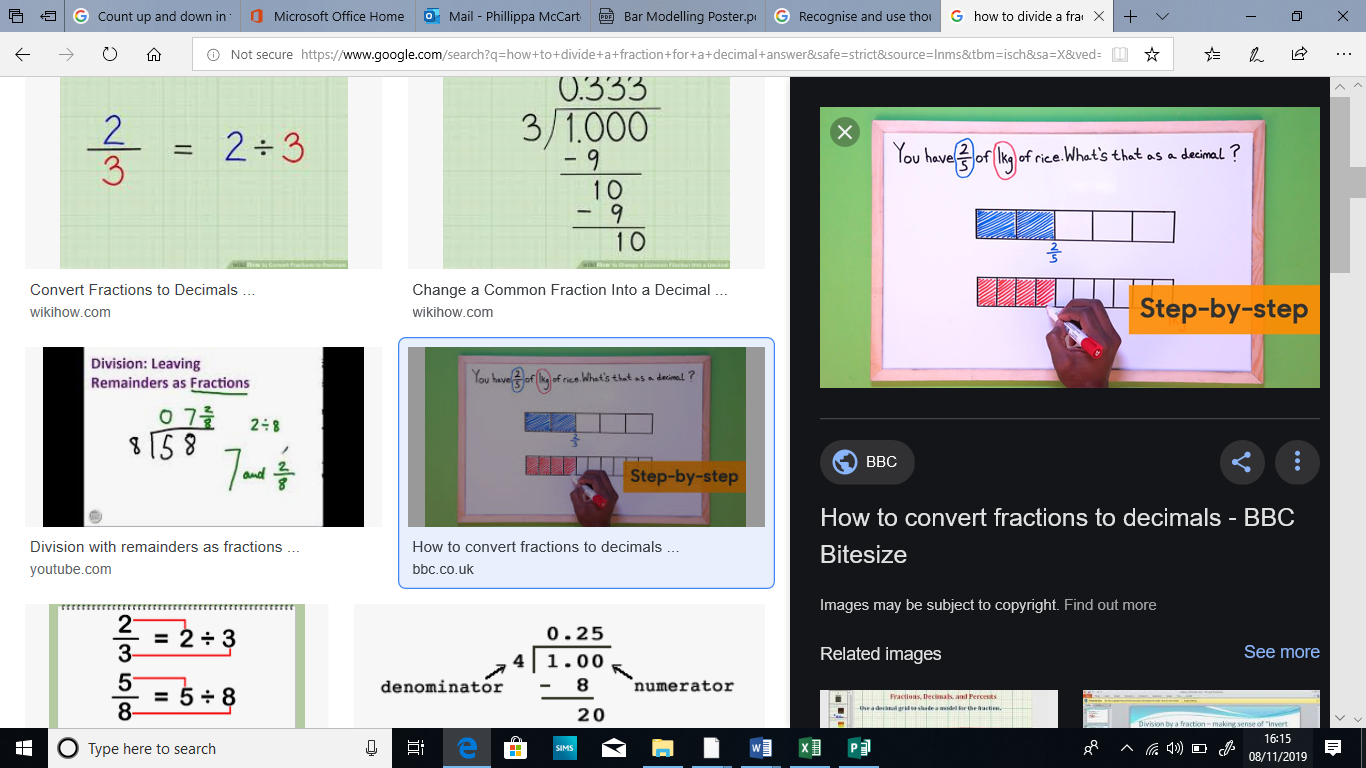 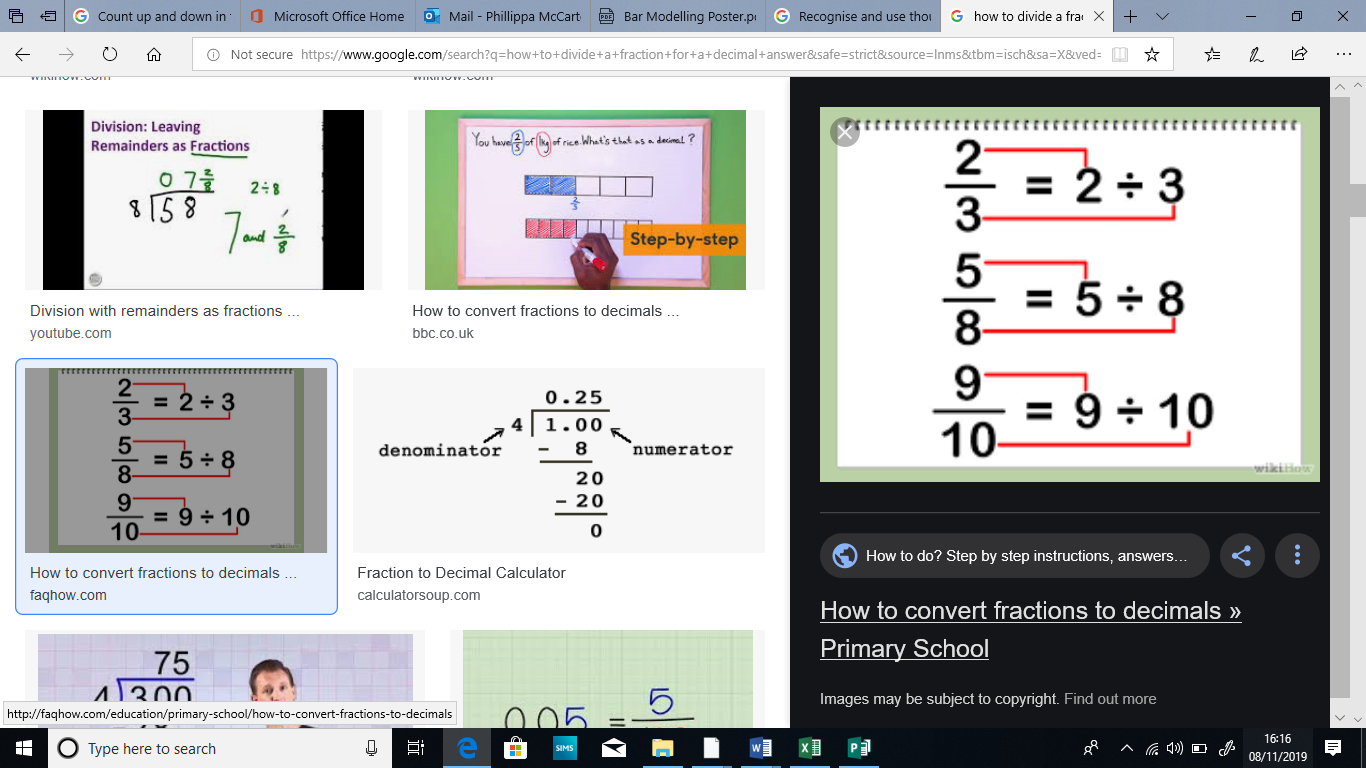 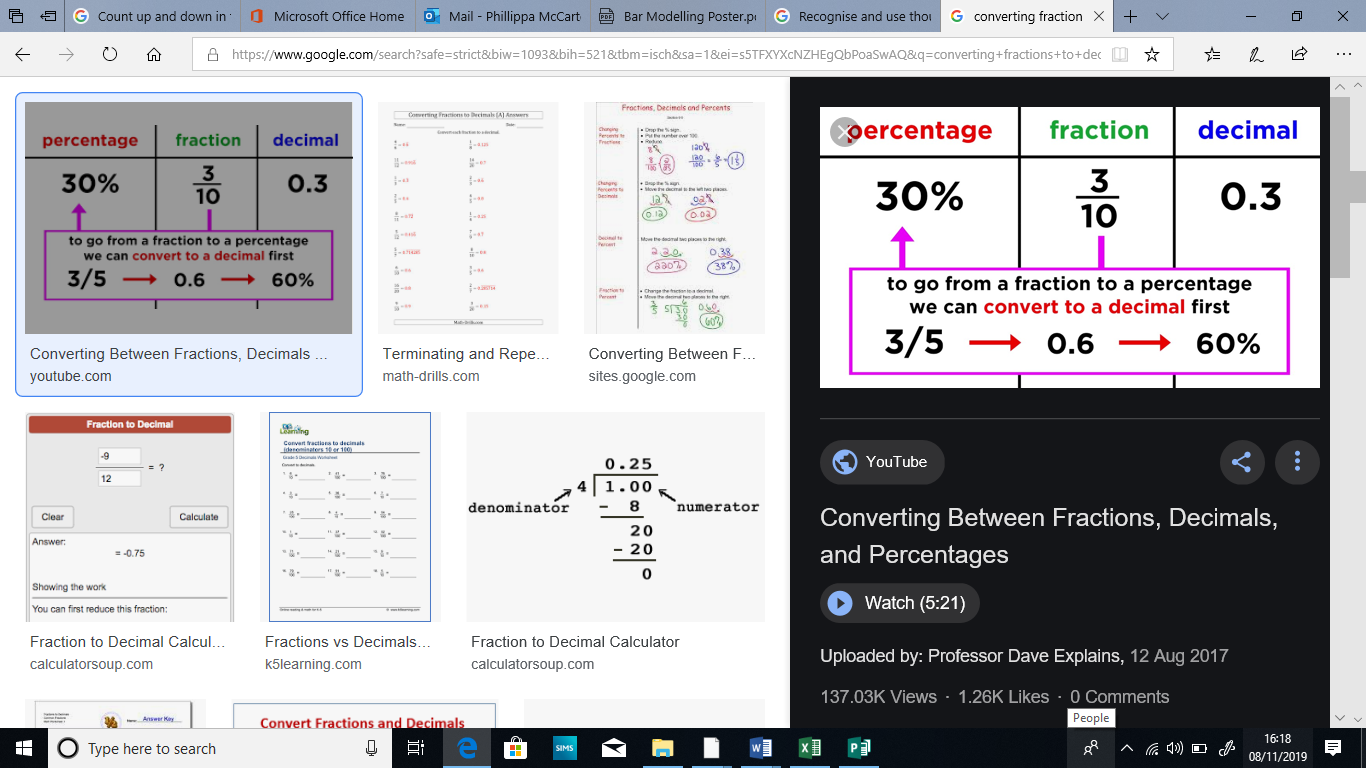 